SCHULBETRIEBSKONTINUITÄT 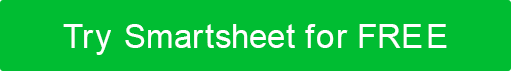 PLANVORLAGEINHALTSVERZEICHNISSCHULE, HOCHSCHULE, OR WIEDERHERSTELLUNGSPRIORITÄTEN DER UNIVERSITÄTVerwende diese Wiederherstellungsprioritäten, um wichtige Schulvorgänge an einem alternativen Standort wiederhergestellt zu haben. Dies ist eine Offsite-Strategie, die die Disaster Recovery-Teams in Kraft setzen werden. Das Informationssystem und die IT-Teams stellen IT-Funktionen basierend auf kritischen Schulfunktionen wieder ein.UMZUGSSTRATEGIEALTERNATIVE GESCHÄFTSSEITENutzen Sie diesen alternativen Schulstandort und die oben genannte Umzugsstrategie im Falle einer Katastrophe oder einer Störung, die die Fortsetzung der Schulprozesse am ursprünglichen Schulstandort hemmt. Im Falle einer Katastrophe oder einer Störung sollte diese Strategie sowohl kurzfristige als auch langfristige Standortverlagerungen umfassen.WiederauffüllungsplanWIEDERHERSTELLUNGSPHASENDies sind die vorgänge, die Sie am dringendsten benötigen, um den Schulbetrieb fortzufahren, und der Sanierungsplan sollte auf diese wesentlichen Schulfunktionen zielen. Der Sanierungsplan sollte wie folgt verlaufen:KATASTROPHENFALLAKTIVIERUNG PLANENALTERNATIVER STANDORTBETRIEBÜBERGANG ZUM PRIMÄREN STANDORTBACKUP VON DATENSÄTZENSANIERUNGSPLANDer Sanierungsplan behebt Störungen oder Katastrophen von Einrichtungen, die sich auf alle Aufzeichnungen auswirken würden, die für die Fortsetzung des Schulbetriebs von entscheidender Bedeutung sind. Um solche Ereignisse planen zu können, müssen die Notfallwiederherstellungs- und IT-Teams diese wichtigen Datensätze pflegen, kontrollieren und regelmäßig überprüfen. Sichern Und speichern Sie unbedingt die wichtigsten Dateien an einem externen Speicherort.RECOVERY-TeamsRichten Sie Recovery-Teams ein und teilen Sie die Teilnehmer je nach Aufgabenrolle und Titel in geeignete Gruppen ein. Benennt Teamleiter und weist alle anderen Teammitglieder einer bestimmten Rolle oder Aufgabe im Team zu.TEAMROLLENTEAMKONTAKTEVERANTWORTLICHKEITEN DES TEAMSABTEILUNGS-RECOVERY-TEAMSWIEDERHERSTELLUNGSVERFAHRENListen Sie die spezifischen vorgänge und aufgaben, die sie ausführen müssen, um den normalen und kritischen Schulbetrieb wiederhergestellt zu haben. Beschreiben Sie jede Strategie, indem Sie einen bestimmten Satz von Recovery-Vorgänge und aufgaben.POTENZIELLES WIEDERHERSTELLUNGSVERFAHRENKatastrophenfallMitteilung des ManagementsVorläufige SchadensbeurteilungErklärung der KatastropheAktivierung planenUmzug an alternative WebsiteUmsetzung des befristeten VerfahrensAufbau der KommunikationWiederherstellung des Datenprozesses und Kommunikation mit Backup-StandortBeginnen Sie alternative Site-VorgängeArbeit verwalten Übergang zurück zu primärer BetriebstätigkeitAlternative Site-Prozeduren beendenVerlagerung von Ressourcen zurück zum primären StandortAnlagenIn diesem Abschnitt sind alle Anhänge aufgeführt, die Sie für die Durchführung eines Schulkontinuitätsplans benötigen:Mitarbeiter-KontaktlisteWiederherstellungsprioritätenAlternative Site-RessourcenStandorte des Notfall-OperationszentrumsVital RecordsLieferantenlistenIT-Systemberichte & RessourcenAlternative Site-TransportinformationenWirkungs- und RisikobewertungenSCHOOL Impact AnalysisWiederherstellungs-AufgabenlistenWiederauffüllungsplanVERSIONSVERLAUFVERSIONSVERLAUFVERSIONSVERLAUFVERSIONSVERLAUFVERSIONSVERLAUFVersionGENEHMIGT VONREVISIONSDATUMBESCHREIBUNG DER ÄNDERUNGAutorVORBEREITET VONTitelDatumGENEHMIGT VONTitelDatumDie Schule erklärt eine Katastrophe und trifft Entscheidungen, um den Rest des Wiederherstellungsplans zu aktivieren.In dieser Phase setzen Sie den Schulkontinuitätsplan in Kraft. Diese Phase dauert an, bis Sie den alternativen Standort sichern und den Schulbetrieb verlagern.Diese Phase dauert an, bis Sie die primäre Einrichtung wiederherstellen können.Diese Phase dauert an, bis Sie den Schulbetrieb wieder an den ursprünglichen Standort verschieben können. Teamleiter, Backup-Teamleiter, TeammitgliedGespeichert im Anhang zur KontaktlisteIncident Commander, HR/PR Officer, Information technology, Finance/Admin, Rechtiliche Informationen/ContactsSchool Continuity Coordinator, EOC Communication Team, EOC Human Resources Team, EOC Administration Team, Emergency Response Team, Information Technology Recovery TeamHaftungsausschlussArtikel, Vorlagen oder Informationen, die Smartsheet auf der Website zur Verfügung stellt, sind nur als Referenz verfügbar. Obwohl wir bestrebt sind, die Informationen auf dem neuesten Stand zu halten und zu korrigieren, geben wir keine Zusicherungen oder Garantien jeglicher Art, weder ausdrücklich noch stillschweigend, über die Vollständigkeit, Genauigkeit, Zuverlässigkeit, Eignung oder Verfügbarkeit in Bezug auf die Website oder die auf der Website enthaltenen Informationen, Artikel, Vorlagen oder zugehörigen Grafiken. Jedes Vertrauen, das Sie auf solche Informationen legen, erfolgt daher ausschließlich auf Ihr eigenes Risiko.